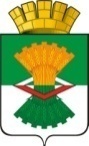 АДМИНИСТРАЦИЯМАХНЁВСКОГО МУНИЦИПАЛЬНОГО ОБРАЗОВАНИЯПОСТАНОВЛЕНИЕ21 августа 2013 года   № 793п.г.т. МахнёвоОБ УТВЕРЖДЕНИИ ПОРЯДКА И МЕТОДИКИ ПРОВЕДЕНИЯ ОЦЕНКИ  ЭФФЕКТИВНОСТИ ПРЕДОСТАВЛЯЕМЫХ (ПЛАНИРУЕМЫХК ПРЕДОСТАВЛЕНИЮ) НАЛОГОВЫХ ЛЬГОТ И СТАВОКПО МЕСТНЫМ НАЛОГАМ (ЗЕМЕЛЬНЫЙ НАЛОГ И НАЛОГ НА ИМУЩЕСТВОФИЗИЧЕСКИХ ЛИЦ) НА ТЕРРИТОРИИ МАХНЁВСКОГО МУНИЦИПАЛЬНОГО ОБРАЗОВАНИЯВ целях сокращения малоэффективных налоговых льгот по местным налогам, достижения экономического и социального эффекта от предоставления отдельным категориям налогоплательщиков налоговых льгот и оценки выпадающих доходов бюджета Махнёвского муниципального образования, в соответствии с Федеральным законом от 06.10.2003 N 131-ФЗ "Об общих принципах организации местного самоуправления в Российской Федерации", Налоговым кодексом РФ, ПОСТАНОВЛЯЮ:1. Утвердить Порядок и Методику проведения оценки эффективности предоставляемых (планируемых к предоставлению) налоговых льгот и ставок по местным налогам (земельный налог и налог на имущество физических лиц) на территории Махнёвского муниципального образования (прилагается).2. Финансовому отделу Администрации Махнёвского муниципального образования обеспечить обязательность проведения оценки бюджетной, экономической и социальной эффективности налоговых льгот по местным налогам (земельный налог и налог на имущество физических лиц) на территории Махнёвского муниципального образования.2. Настоящее Постановление разместить на официальном сайте Махнёвского муниципального образования.3. Контроль за исполнением настоящего Постановления возложить на начальника Финансового отдела Администрации Махнёвского муниципального образования Щербакову Е.Н.Глава Администрации МахнёвскогоМуниципального образования                                                                Н.Д.БузаньПриложение                                                                                                к Постановлению АдминистрацииМахнёвского муниципального образованияот 21  августа 2013 г. №793 ПОРЯДОК И МЕТОДИКАПРОВЕДЕНИЯ ОЦЕНКИ  ЭФФЕКТИВНОСТИПРЕДОСТАВЛЯЕМЫХ (ПЛАНИРУЕМЫХ К ПРЕДОСТАВЛЕНИЮ)НАЛОГОВЫХ ЛЬГОТ И СТАВОК ПО МЕСТНЫМ НАЛОГАМ (ЗЕМЕЛЬНЫЙ НАЛОГИ НАЛОГ НА ИМУЩЕСТВО ФИЗИЧЕСКИХ ЛИЦ) НА ТЕРРИТОРИИМАХНЁВСКОГО МУНИЦИПАЛЬНОГО ОБРАЗОВАНИЯ1. ОБЩИЕ ПОЛОЖЕНИЯ1. Оценка эффективности налоговых льгот и ставок по местным налогам и сборам (земельный налог, налог на имущество физических лиц) проводится в целях оптимизации перечня действующих налоговых льгот и ставок налогов и их соответствия общественным интересам, повышения точности прогнозирования результатов предоставления налоговых льгот, обеспечения оптимального выбора объектов для предоставления финансовой поддержки в форме налоговых льгот, сокращения потерь бюджета Махнёвского муниципального образования.2. Порядок проведения оценки эффективности налоговых льгот и ставок налогов (далее - Порядок) определяет объекты предстоящей оценки эффективности налоговых льгот и ставок налогов, условия предоставления налоговых льгот, перечень и последовательность действий при проведении оценки эффективности налоговых льгот, а также требования к применению результатов оценки. Применение настоящего Порядка позволяет обеспечить регулярную оценку предоставляемых (планируемых к предоставлению) налоговых льгот.2. ОСНОВНЫЕ ПРИНЦИПЫ И ЦЕЛИ УСТАНОВЛЕНИЯНАЛОГОВЫХ ЛЬГОТ И СТАВОК НАЛОГОВ3. Установление налоговых льгот и ставок налогов осуществляется с соблюдением следующих основных принципов:1) налоговые льготы и ставки налогов устанавливаются в пределах полномочий органов местного самоуправления, установленных федеральным законом;2) налоговые льготы и ставки налогов устанавливаются отдельным категориям налогоплательщиков.4. Основными целями предоставления налоговых льгот и установления ставок являются:1) обеспечение экономической заинтересованности хозяйствующих субъектов в расширении приоритетных для муниципального образования видов хозяйственной деятельности;2) оказание экономической поддержки организациям в решении приоритетных для городского округа социальных задач;3) оказание поддержки социально незащищенным категориям граждан.3. ВИДЫ НАЛОГОВЫХ ЛЬГОТ И УСЛОВИЯ ИХ ПРЕДОСТАВЛЕНИЯ5. Налоговые льготы предоставляются налогоплательщикам на основании решения Думы Махнёвского муниципального образования.6. Для оценки эффективности налоговых льгот в соответствии с настоящим Порядком и Методикой оценки эффективности налоговых льгот и ставок по местным налогам принимаются:1) полное или частичное освобождение налогоплательщиков от уплаты земельного налога;2) применение ставок земельного налога, установленных Думой Махнёвского муниципального образования, определенных статьей 394 Налогового кодекса Российской Федерации;3) освобождение налогоплательщиков от уплаты налога на имущество физических лиц.7. В целях обеспечения эффективности предоставления налоговых льгот и их соответствия общественным интересам запрещается предоставление налоговых льгот при низкой оценке бюджетной и социальной эффективности.Исключение составляют льготы, предоставляемые организациям, имеющим общественную значимость и социальную направленность. При рассмотрении предложений о предоставлении налоговых льгот в обязательном порядке проводится оценка эффективности налоговых льгот в соответствии с настоящим Порядком.4. ПОКАЗАТЕЛИ И МЕТОДИКА ОЦЕНКИ ЭФФЕКТИВНОСТИПРЕДОСТАВЛЯЕМЫХ (ПЛАНИРУЕМЫХ К ПРЕДОСТАВЛЕНИЮ)НАЛОГОВЫХ ЛЬГОТ И СТАВОК НАЛОГА8. Объектом предстоящей оценки является бюджетная, социальная и экономическая эффективность от предоставления налоговых льгот и ставок налогов по земельному налогу и налогу на имущество физических лиц.9. Оценка производится Финансовым отделом Администрации Махнёвского муниципального образования в разрезе отдельно взятых видов местных налогов.10. Оценка эффективности налоговых льгот и ставок налогов производится в следующие сроки:1) по налоговым льготам, планируемых к предоставлению, - в течение месяца со дня поступления предложений о предоставлении налоговых льгот;2) по налоговым ставкам, планируемых к установлению, - до 1 сентября текущего финансового года;3) по предоставленным налоговым льготам - в сроки, указанные в нормативных правовых актах для составления проекта бюджета Махнёвского муниципального образования на очередной финансовый год и плановый период.11. Осуществляемые при проведении оценки расчеты эффективности должны базироваться на данных налоговой, статистической отчетности, а также иной достоверной информации.12. Целями осуществления оценки эффективности представления налоговых льгот являются:1) минимизация потерь бюджета Махнёвского муниципального образования, связанных с предоставлением налоговых льгот;2) проведение социальной политики.13. Под бюджетной эффективностью налоговых льгот понимается сохранение или превышение темпа роста налоговой базы, суммы исчисленного налога, подлежащего уплате в бюджет, над темпами роста объема налоговых льгот.При оценке эффективности предоставления налоговой льготы учреждениям, полностью или частично финансируемым из бюджета Махнёвского муниципального образования, рассчитывается бюджетная эффективность.14. Социальная эффективность принимается равной сумме предоставленных налоговых льгот. Льготы, предоставляемые отдельным категориям физических лиц, рассматриваются как форма государственной социальной поддержки, имеют исключительно социальный эффект. Расчет эффективности льгот, предоставленных физическим лицам, не производится и принимается равной сумме налоговых льгот согласно налоговой отчетности.15. Под экономической эффективностью понимается темп роста объема предоставленных налоговых льгот.16. Расчет коэффициентов эффективности налоговых льгот проводится по следующим формулам:1) бюджетная эффективность налоговых льгот:Бэ - бюджетная эффективность;НБ - налоговая база для исчисления налога;оп - отчетный период;пп - предыдущий отчетный период;2) социальная эффективность налоговых льгот равна сумме предоставленных налоговых льгот;3) экономическая эффективность налоговых льгот:Ээ - экономическая эффективность;V - сумма предоставленных налоговых льгот;оп - отчетный период;пп - предыдущий отчетный период.17. Сводная оценка эффективности налоговых льгот осуществляется по форме согласно приложению к настоящему Порядку.18. Предельные значения коэффициентов эффективности налоговых льгот устанавливаются в следующих размерах:1) бюджетная эффективность - темп роста налоговой базы и исчисленного налога = или > темпа роста объема налоговых льгот;2) социальная эффективность = сумме льгот по налогу;3) экономическая эффективность > 1,0.5. ПРИМЕНЕНИЕ РЕЗУЛЬТАТОВ ОЦЕНКИ ЭФФЕКТИВНОСТИНАЛОГОВЫХ ЛЬГОТ И НАЛОГОВЫХ СТАВОК19. Результаты оценки эффективности налоговых льгот и налоговых ставок используются для:1) разработки бюджета Махнёвского муниципального образования на очередной финансовый год и плановый период;2) своевременного принятия мер по отмене неэффективных налоговых льгот;3) разработки предложений отраслевыми (функциональными) органами Администрации Махнёвского муниципального образования по совершенствованию мер поддержки отдельных категорий налогоплательщиков;4) введения новых видов налоговых льгот (внесения изменений в предоставленные налоговые льготы).20. По результатам проведения оценки эффективности предоставляемых (планируемых к предоставлению) налоговых льгот и налоговых ставок составляется аналитическая записка, которая представляется главе Администрации Махнёвского муниципального образования в срок до 10 августа текущего финансового года.21. Аналитическая записка по результатам оценки эффективности предоставляемых (планируемых к предоставлению) налоговых льгот и налоговых ставок должна содержать:1) полный перечень предоставляемых на территории Махнёвского муниципального образования налоговых льгот;2) информацию о потерях бюджета Махнёвского муниципального образования по фактически предоставляемым льготам;3) информацию о прогнозируемых потерях бюджета городского округа в случае принятия решения о предоставлении льгот и установлении налоговых ставок;4) прогноз бюджетной, социальной и экономической эффективности планируемых к предоставлению налоговых льгот и установлению налоговых ставок.22. При выявлении фактов низкой эффективности предоставляемых (планируемых к предоставлению) налоговых льгот и налоговых ставок Администрация Махнёвского муниципального образования в месячный срок готовит свои предложения и проект решения об изменении условий предоставления налоговых льгот и направляет их на рассмотрение Думы Махнёвского муниципального образования.                                                                                                                                      Приложениек Порядку проведения оценкиэффективности предоставленных(планируемых к предоставлению)налоговых льгот и ставок налоговСВОДНАЯ ОЦЕНКАЭФФЕКТИВНОСТИ НАЛОГОВЫХ ЛЬГОТ N  
п/п Наименование показателя  Ед. изм.  Отчетный
 период Предыдущий
 отчетный 
  период   Коэффициент 
эффективности    Оценка     
 эффективности 
налоговых льгот
 (эффективный/ 
 неэффективный) 1. Бюджетная эффективность 1.1.Налоговая база          (тыс. руб.)1.2.Сумма                   
исчисленного налога,    
подлежащего уплате      
в бюджет                (тыс. руб.)1.3.Сумма предоставленных   
налоговых льгот         (тыс. руб.) 2. Социальная эффективность2.1.Сумма предоставленных   
налоговых льгот         (тыс. руб.) 3. Экономическая           
эффективность           3.1.Сумма предоставленных   
налоговых льгот         (тыс. руб.)